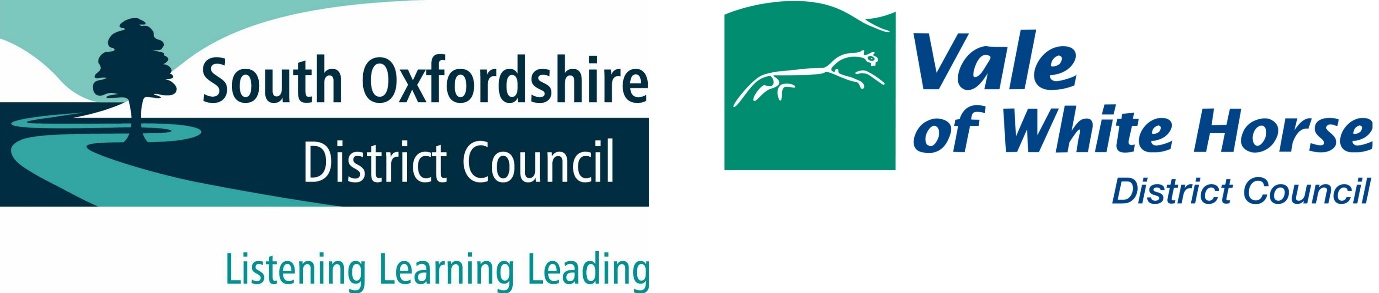 Application for Grant Funding – Affordable HousingPart 1
APPLICANTOrganisation NameRegistered AddressRSH Registration Number (if applicable)Contact NameTelephoneEmailPART 2PROJECT DETAILSScheme NameScheme AddressPlanning ReferenceBrief description of proposal (max 200 words)Breakdown of proposed tenure and unit types
General Needs  SupportedOther (please specify)Will the project employ Modern Methods of Construction (MMC)? If Yes, please specifyWill the project be Low, Zero or Negative carbon? If Yes, please specify (max 200 words)Please detail any further measures which will contribute to reducing the project’s carbon footprint (max 200 words)

Part 3Scheme Costs and Funding			OPS / GrantsPart 4Grant Requested
Forecast Start on Site (M/Y)
Forecast Completion (M/Y)Part 5Required Documentation to be submitted with this applicationFinancial AppraisalLayout and Location PlanSupporting statement
PLEASE RETURN TO affordablehousingteam@southandvale.gov.uk no later than 18:00 on 30 September 2022IMPORTANTPlease read guidance note before completing this formAFFORDABLE RENTNumberWeekly Rent PayableEquivalent Weekly Market RentWeekly Rent as % of Market Rent1 bed2 bed3 bed4 bedOther (specify)SOCIAL RENTNumberWeekly Rent PayableEquivalent Weekly Market RentWeekly Rent as % of Market Rent1 bed2 bed3 bed4 bedOther (specify)Low Cost Home OwnershipNumberMarket ValueInitial Equity Share (%)Sale price (should reflect Initial Equity Share %)Rent payable on unsold equity (should not exceed 2.5%)1 bed2 bed3 bed4 bedOther (specify)YesNoYesNoYesNoYesNoAcquisitionWorks (purchase cost if ‘off the shelf’)On-costsTotal Scheme Costs (TSC)LoanRCGFOther Public Subsidy (OPS) or Grants (specify below)Initial sales income (LCHO only)GRANT (requested in this application)Total (should equal TSC)Number of UnitsGrantSocial RentAffordable RentLow Cost Home OwnershipTOTALSignedNamePositionDate